HILLY FIELDS FOOTBALL CLUBSEASON 12: 1978-79RESERVES:BECKENHAM LEAGUE:P	W	D	L	F	A	Pts	PosDivision 3			20	6	4	10	47	52	16	8thBeckenham League Cup 	 1	0	0	 1	 0	 4Beckenham Hospital CupBurwood Cup			 1	1	0	0	3	 2Friendly				 2	0	1	1	1	10Apps Gls					Apps GlsTerry Bellinger	7	4	Dave Green		3	0Bruce Burroughs	5	0	Malcolm Hill		1	0Tony Byford		2	0	Bobby James		0	0Chris Champ		1	0	Graham Mara		1	1Colin Chandler		8	1	Mickey Michalle	7	0Robin Cockle		8	0	Luis Navarro		6	1Paul Cowdrey		1	0	Derrick Pankhurst	1	1Steve Dolan		6	2	John Purdy		6	2Paul Eustace		5	1	Ken Ridgway		7	0Sabino Favorito	6	0	Barry Rowlands		2	1Martin Formosa		5	0	Phil Webb			3	0Keith Foster		5	0	Gary West			2	0Len Franklin		4	0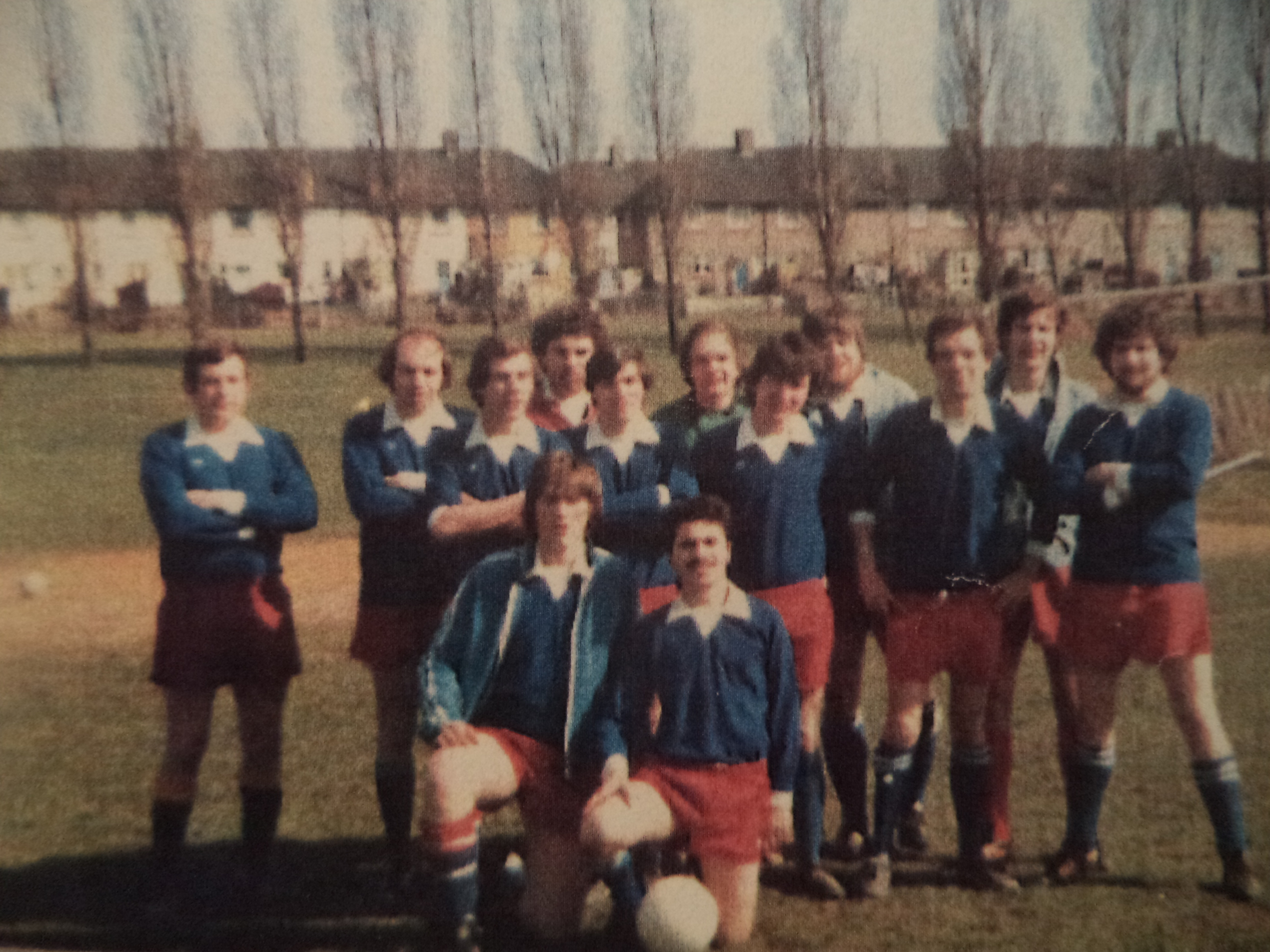 L-R Back: John Purdy, Terry Bellinger, Sabino Favorito, Paul Eustace, Luis Navarro, Ken Ridgway, Malcolm Hill, Colin Chandler, Bob James, Keith Foster, Len Franklin. L-R Front: Gary West, Mickey Michalle